F1GAL - FIȘA DE VERIFICARE A CONFORMITĂȚIIMĂSURA 06/6B -SERVICII DE BAZĂ ȘI REÎNNOIREA SATELORDenumire solicitant :  ______________________________________________________Titlu proiect:__________________________________________________________________Statutul juridic: _______________________________________________________________Amplasarea proiectului (localitate)______________________________________________Date personale reprezentant legal :                                                          Nume:  ______________________________________________________________________Prenume:____________________________________________________________________Funcţie reprezentant legal:  _____________________________________________________________________Data lansării apelului de selecție de către GAL LUNCA JOASĂ A SIRETULUI____________________________________________________________________________Data înregistrării proiectului la GAL____________________________________________________________________________Obiectivul proiectului____________________________________________________________________________ Tipul proiectuluide servicii              󠄀de investiții: - investiție nouă                                     - modernizare    cu sprijin forfetar          Partea I – VERIFICAREA CONFORMITĂȚII DOCUMENTELORSolicitantul a mai depus pentru verificare această cerere de finanţare în cadrul prezentei cereri de proiecte ?   DA     NU                                                           Dacă DA, de câte ori ?   O DATĂ         DE DOUĂ ORI         NU ESTE CAZUL    Prezenta cerere de finanţare este acceptată pentru verificare ?             DA     NU                                                           deoarece aceasta a mai fost depusă de două ori, în baza aceluiași Raport de Selecție,conform fişelor de verificare:Nr...... din data .... / .... /.... , Nr...... din data ... / ... /...... 
 Modelul de Cerere de finanțare utilizat de solicitant este cel aferent Ghidului Solicitantului în concordanță cu ultima variantă de pe site-ul www.galluncajoasaasiretului.ro , în vigoare la momentul lansării Apelului de selecție de către GAL Lunca Joasă  a Siretului?               DA     NU             Dosarul Cererii de finanţare este legat, iar documentele pe care le conţine sunt numerotate și semnate de către solicitant?              DA     NU Referințele din Cererea de finanțare corespund cu numărul paginii la care se află documentele din Dosarul Cererii de finanțare?              DA     NUCererea de finanţare este completată și semnată de solicitant?DA     NUSolicitantul a completat lista documentelor anexe obligatorii şi cele impuse de tipul  măsurii?DA     NUSolicitantul a atașat la Cererea de finanțare toate documentele anexă obligatorii din listă?DA     NUCopia electronică a Cererii de finanțare corespunde cu dosarul original pe suport dehârtie? DA     NUCopia scanată a documentelor ataşate Cererii de finanţare este prezentată alături deforma electronică a Cererii de finanţare?
               DA     NUSolicitantul a completat  coloanele din bugetul indicativ ?DA     NU      NU ESTE CAZUL Solicitantul a bifat punctele corespunzătoare proiectului  din Declaraţia pe propria răspundere a solicitantului ?DA    NU      Solicitantul a  datat, semnat şi ştampilat Declaraţia pe propria răspundere a solicitantului ?DA	  NU                            Concluzia verificării conformităţii Cererii de Finanţare este :    CONFORMĂ                                                                           Ştampila    NECONFORMĂAprobat : Reprezentant Legal Asociatia GAL “Lunca Joasa a Siretului”                        Nume/Prenume Semnătura _______________________Data Verificat : Evaluator – Expert 2 Asociatia GAL “Lunca Joasa a Siretului”                        Nume/Prenume Semnătura __________________________              Data Întocmit : Evaluator – Expert 1 Asociatia GAL “Lunca Joasa a Siretului”                        Nume/Prenume Semnătura _______________________Data Partea a II a - VERIFICAREA ÎNCADRĂRII PROIECTULUIObiectivele și tipul de serviciu/investiție prezentate în Cererea de finanțare se încadrează în fișa măsurii din SDL?    	 DA	 NU  Proiectul respectă cerințele menționate în Apelul de selecție?DA	 NU  Valoarea finanțării nerambursabile este de maximum 100.000 euro pentru proiectele de utilitate publică, negeneratoare de venituri sau de maxim 20.000 Euro pentru proiectele generatoare de venit aplicate de ONG-uri şi care vizează infrastructura educațională (grădinițe) și socială (creșe și infrastructura de tip after-school) ?DA	 NU  Localizarea proiectului este în teritoriul Asociației GAL Lunca Joasă a Siretului?DA	 NU   Proiectul pentru care s-a solicitat finanțare este încadrat corect în măsura în care se regăsesc obiectivele proiectului? DA	 NU    Domeniul de intervenție în care a fost încadrat proiectul, prezentat în Cererea de finanțare, corespunde Domeniului de intervenție prezentat în SDL, în cadrul măsurii respective? DA	 NU   Indicatorii de monitorizare specifici domeniului de intervenție pe care este încadrat proiectul, inclusiv cei specifici teritoriului (dacă este cazul), prevăzuţi în fișa tehnică a măsurii din SDL, sunt completaţi de către solicitant?                                   DA	 NU              DA cu diferențe  Concluzia verificării:Proiectul este încadrat corect:          ŞtampilaDANUObservații:Aprobat : Reprezentant legal Asociația GAL “Lunca Joasă a Siretului”                        Nume/Prenume Semnătura _______________________Data Verificat : Evaluator – Expert 2 Asociația GAL “Lunca Joasă a Siretului”                        Nume/Prenume Semnătura __________________________              Data Întocmit : Evaluator – Expert 1 Asociația GAL “Lunca Joasă a Siretului”                        Nume/Prenume Semnătura _______________________Data Am luat la cunoștință,Reprezentant legal al solicitantului : ______________________ Nume/Prenume _____________________________ Semnătura ________________________ Data                                                                                                 Ştampila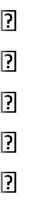 